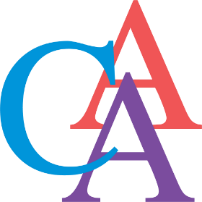 Cromwell Arts AllianceMEETING
Monday, March 11, 2024 6:00 pmSenior Center Dining Room (at Cromwell Town Hall)Join virtually:Meeting AgendaCall to order Approval of agendaApproval of minutes from the meeting on December 11, 2023 and meeting on February 12, 2024Public CommentsFinancial ReportAll other Business CCD ReportScholarshipSocial Media/WebsiteCAA EventsTraveling Bear UpdateUpcoming eventsCommunity EventsYouth Services FairUpcoming eventsPublic Comments – agenda items onlyAdjourn2024 Meeting Dates:Meetings are held on the Second Monday of the month (unless it is a holiday) at 6:00 pm. We will continue to meet in person in the Senior Center Dining Room (at Cromwell Town Hall), we will also continue to have an open zoom conference for those wishing to join virtually.*Meeting held on Tuesday due to Holiday** Meeting held on the third TuesdayJoin Zoom Meeting via your computer:
https://atlanticdatasecurity.zoom.us/j/99802619219Password: 990451Join Zoom Meeting via phone:Phone number: 1 646 558-8656
Meeting ID: 998 0261 9219
Password: 990451January 8- CanceledApril 8July 8* Tuesday October 15February 12May 13August 12November 18**March 11June 10September 17**December 9